De eindtoets in groep 8 wordt in 2023 2024 vervangen door de doorstroomtoets. Hieronder alles m.b.t. de de doorstroomtoets en schooladvisering (VO) schematisch weergegeven.Samengevat: De Zonnewijzer heeft een goed en breed beeld van uw kind. Alle gegevens worden vastgelegd in het leerlingvolgsysteem waarin de (2x) jaarlijkse IEP toetsen de meest bekende zijn. Zowel de cognitieve aspecten en de sociaal emotioneel aspecten als de executieve functies zijn van belang. De leerkrachten in de bovenbouw vormen zich een beeld m.b.t. het advies. Op de Zonnewijzer is de stamgroepleerkracht hierin de meest aangewezen persoon maar zijn de uitleg- of instructieleerkrachten hierin ondersteunend. Bovendien wordt de interne begeleiding in een aantal gevallen betrokken.  Anders gezegd, meerdere ogen zien uw kind (i.v.m. het VO advies vooral de laatste 3 jaar). Het advies wordt dus ook breder gedragen. Uiteindelijk is de doorstroomtoets (voorheen eindtoets) ook een belangrijk en ondersteunend gegeven in het definitief advies. Wordt de toets beter gemaakt dan het eerder gegeven advies, dan volgt standaard een aanpassing van het advies naar ‘boven’. Alleen in zeer uitzonderlijke gevallen doen wij dat niet. Wij zullen dat dan uitgebreid toelichten c.q. onderbouwen. Als de doorstroomtoets overigens minder goed wordt gemaakt, dan wordt het advies niet ‘verlaagd’.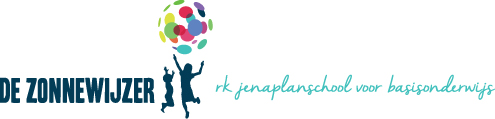  * Aanvulling: ADVIESWIJZER VOOR PLAATSING IN HET VOORTGEZET ONDERWIJS Inleiding Het Primair en Voortgezet Onderwijs in Noord-Kennemerland hebben samen besloten om de advisering door de basisschool naar het vervolgonderwijs te baseren op de meerjarige ontwikkeling van de leerling, zoals die zichtbaar wordt in het leerlingvolgsysteem van de school. Schoolvorderingen Bij de Advieswijzer staan de gegevens uit het leerlingvolgsysteem vanaf groep 6 centraal. 
Er wordt gekeken naar de ontwikkeling van de leerling bij:  begrijpend lezen  rekenen en wiskunde  technisch lezen/DMT  spelling De eerste twee onderdelen tellen hierbij het zwaarst. Praktijkonderwijs De leerling heeft in groep 6 t/m 8 op de toetsen die deel uitmaken van het leerlingvolgsysteem over het geheel genomen resultaten behaald op V/E-niveau. Door onderzoek is vastgesteld, dat het IQ lager is dan 76¹. Op twee van de vier domeinen (technisch lezen, begrijpend lezen, spelling en inzichtelijk rekenen) is sprake van een achterstand van 3 jaar of meer, waaronder in elk geval begrijpend lezen en/of inzichtelijk rekenen. ________________________________________________________________________________ ¹ Het IQ-bereik 75 – 80 vormt het grensgebied tussen Leerwegondersteunend onderwijs en Praktijkonderwijs. Met name de leervorderingen en de persoonlijkheidsfactoren zijn doorslaggevend bij de keuze voor een beschikking LWOO of Praktijkonderwijs. ***Aanvulling IEP:Hoe ziet de IEP Eindtoets eruit?De IEP Eindtoets is zodanig samengesteld dat alle leerlingen van groep acht dezelfde toets maken; er wordt vooraf niet geselecteerd op niveau. De vragen van de eindtoets sluiten prima aan bij de belevingswereld van de leerling. Hierdoor ervaren uw leerlingen de toets als leuker, maar het helpt vooral bij het vergroten van het inzicht waarom ze bepaalde vaardigheden moeten leren. Onderscheidend is ook dat de leerlingen in de boekjes mogen schrijven. Hierdoor wordt de toets overzichtelijker en kunnen uw leerlingen zich volledig concentreren op de toets.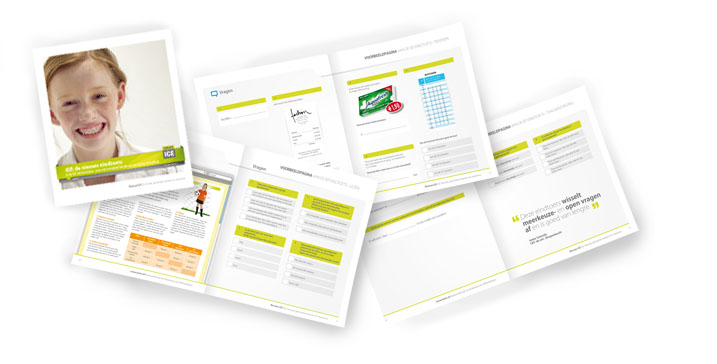 De toets bestaat zowel uit meerkeuzevragen als uit open vragen. Ook is de toets korter dan de Cito toets.“Door de manier van aanbieden krijgen leerlingen zin in het maken van de toets, in plaats van dat ze er zenuwachtig van worden.” - Karen Heij, Bureau ICEWat meet de IEP Eindtoets?Met de IEP Eindtoets meet u de verplichte vaardigheden lezen, taalverzorging en rekenen aan het einde van groep 8. 
Zo krijgt u inzicht in welk referentieniveau (1F, 2F en 1S) uw leerlingen beheersen. De uitslag van de eindtoets gebruikt u als second opinion om uw schooladvies compleet te maken.Wat kost de IEP Eindtoets? Het ministerie van OCW vergoedt de kosten van alle goedgekeurde eindtoetsen. Voor u is daarmee de eindtoets kosteloos, onafhankelijk van welke eindtoets u kiest.DOORSTROOMTOETSVanaf schooljaar 2023/2024…: … wordt de eindtoets in groep 8 een ‘doorstroomtoets’. 
Deze naam past beter bij de positie van de toets: de toets markeert niet het einde van de ontwikkeling van een leerling, maar vormt een onderdeel in de doorstroom van het po naar het vo. Ook in het vo blijven leerlingen zich ontwikkelen. 
… is er één week (eind maart) waarin alle leerlingen zich aanmelden voor de middelbare school. Door de invoering van een centraal aanmeldmoment (tussen 25 maart en 31 maart) maken alle leerlingen evenveel kans op een plek op de school van hun voorkeur, passend bij het schooladvies*. 
*Voor leerlingen uit het po, het so en het sbo die de overstap maken naar het vso, geldt de centrale aanmeldweek niet

… verandert het tijdpad van het schooladvies en de toets. 
Doordat er één aanmeldweek komt, veranderen de stappen van het schooladvies en de toets: 
- Scholen melden zich uiterlijk 15 november aan voor een doorstroomtoets. 
- Leerlingen ontvangen tussen 10 en 31 januari hun voorlopig schooladvies. 
- Leerlingen maken de doorstroomtoets in de eerste of tweede volle week van februari. 
- Uiterlijk 15 maart ontvangen de scholen de uitslag van de doorstroomtoets. 
- Leerlingen en ouders ontvangen uiterlijk 24 maart van hun school het definitieve schooladvies. 
- Tussen 25 maart en 31 maart melden alle leerlingen zich, met hun definitieve advies, aan op de middelbare school*. 
*Voor leerlingen uit het po, het so en het sbo die de overstap maken naar het vso, geldt de centrale aanmeldweek niet. 

… stopt de Centrale Eindtoets. 
In het schooljaar 2023/2024 kiezen scholen uit een landelijk aanbod van verschillende doorstroomtoetsen. 
- Neemt uw school jaarlijks of bij de komende afname de Centrale Eindtoets af? Dan kiest u vanaf schooljaar 2023/2024 een beschikbare doorstroomtoets. 
- Neemt uw school jaarlijks of bij de komende afname een andere toets af dan de Centrale Eindtoets? Dan kunt u vanaf schooljaar 2023/2024 een andere doorstroomtoets kiezen, maar dat hoeft niet. 

… moeten scholen in de schoolgids opnemen hoe het schooladvies tot stand komt. Scholen moeten ouders en leerlingen actief informeren over het proces rond het schooladvies. Zo worden alle ouders op tijd betrokken bij de overgang naar de middelbare school. 

… wordt het schooladvies naar boven bijgesteld, als de leerling de doorstroomtoets beter gemaakt heeft. Alleen als een bijstelling van het schooladvies niet in het belang van de leerling wordt geacht, kan de school besluiten het advies niet te wijzigen. Dit besluit moet dan gemotiveerd worden. De handreiking Schooladvisering is al diverse jaren een veelgebruikt document in de schooladviesprocedure. De handreiking schooladvisering wordt geactualiseerd met een afwegingskader, dat scholen kunnen gebruiken bij de bijstelling van het schooladvies. 

… wordt de kwaliteit van alle doorstroomtoetsen bewaakt door het College voor Toetsen en Examens. Daardoor voldoen alle toegelaten toetsen aan de voorgeschreven kwaliteitseisen.Planning en procedure overstap po-vo Tijdsplanning:Procedure:Aanvulling voor Pro/VSO
vervroegde aanmeldingExtra informatie:JuniNa iep E7Tijdens de gesprekken week in juni wordt er een indicatie gegeven.Indicatie is gebaseerd op: Meerdere jaren observatieKennis en vaardighedenDe resultaten van de IEP E7NSCCT groep 7LVS 3 t/m E7De gegevens uit “mijn reis” (het protfolio)April VO-gids voor alle groep 8 kinderen bestellen. (leerkrachten)Eerste week na de zomervakantieAanmelding praktijk onderwijs en VMBO BB leerlingen bij het Samenwerkingsverband voor
aanvullende toetsing. Deze uitslag is van belang voor het VO (extra mogelijkheden)Leerachterstand groter dan 40% en VMBO-BB grensgevallen. De leerachterstanden dienen door exacte DLE-scores te zijn aangetoond op tenminste twee van de vier onderstaande domeinen, waarvan Inzichtelijk Rekenen en/of Begrijpend Lezen minimaal onderdeel uitmaken: Technisch lezen, Spelling, Begrijpend lezen en RekenenPraktijkonderwijs wil graag in een vroeg stadium weten of een kind wordt aangemeld. Ook bij twijfel PRO aanmelden.SeptemberAfname aanvullende toetsing Zonnewijzer is gastschoolRuimte regelen en opvangen kinderenEerste week oktober Infopakket doorstroomtoets aanvragenBouwco / IBInformatieavond groep 8VO gids en PowerPoint avond doorsturen aan oudersNovemberVoor 15 november aanmelden doorstroomtoetsActie: IBDerde week NovemberIEP M8 afnemenJanuari Voorlopig schooladvies 
naar de ouders én kinderen.
Meegeven de VO-gidsAdvies gebaseerd op:Meerdere jaren observatieKennis en vaardighedenNSCCT groep 7LVS 3 t/m 7Centraal staat groep 6 en 7IEP M8 (van November)* zie aanvulling onder de tabel1e en 2 week februariPapier: Digitaal:Combi papier/digitaal: Kinderen maken de doorstroomtoets.**zie aanvulling IEP en aanvulling doorstroomtoets
Geen doorstroomtoets maken in overleg met ouders en onderbouwing vastleggen:
->lln met uitstroom VSO
->lln met IQ lager dan 75
->meervoudig gehandicapten die moeilijk leren
->lln die minder dan 4 jaar in Nederland zijnVóór de aanmeldweek, meestal derde week van maart Definitief schooladvies
->niet meer dan 2 leerwegen/schoolsoortenDuidelijkheid waar kind op school terecht kan.Advies wordt vastgesteld in een schriftelijk adviesformulier met handtekening.
Ouders ontvangen één origineel adviesformulier en nemen dit mee naar de aanmelding vo.Na het definitief advies HeroverwegingBij hoger uitvallen van de doorstroomtoets dan het schooladvies dan is heroverweging op zijn plaats.Eventuele wijziging schooladvies, brengen ouders de VO school op de hoogte. Met nieuw definitief advies van de groep 8 leerkracht.Bij lager uitvallen dan advies, mag het niet worden aangepast.Derde week van maartAanmeldweek VO Informatie middagen/ avonden op VOMaart-aprilVia OSO aanmelden bij vo (Annie)Groepsleerkracht zetten klaar:->NAW gegevens gaan vanzelf vanuit ParnasSys.->Advies basisschool.->LVS 6-7-8
->Warme OverdrachtsformulierApril Centrale Warme overdrachtWarme overdracht
Voor eind aprilToelating van de leerlingen bij het VOVO scholen mogen wel hoger plaatsen dan het adviesVO scholen mogen alleen lager plaatsen op aanvraag van de oudersVO school mag geen extra tweede test eisen van de basisschoolVoor eind meiUitslag verplichte eindtoets in leerling rapport (ParnasSys)Toets advies is verplichtObjectief tweede gegeven is:
- opnemen in het LVS
- overdracht via Overstap Service Onderwijs (OSO) 